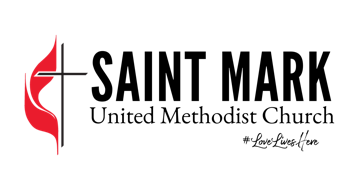 2901 Columbiana Road
 Vestavia Hills, AL 35216Privileged to Serve, Privileged to Give Pledge Form for 2023“Each of you must give as you have made up your mind, not reluctantly or under compulsion, for God loves a cheerful giver.” - 2 Cor. 9:7First Name(s):______________________________________   Last Name:______________________________E-mail: _______________________________@________________________________________General Fund Commitment - pays staff salaries, church operations, programming, and missionsMy pledge to support the General Fund of Saint Mark United Methodist Church during 2023 is:Amount: $______________________Per: (Circle One)     Week	Month	   YearPayment Method: (Circle One)      Recurring Bank                 Recurring Vanco                 Check/Cash              For help setting up a recurring payment call: 205-907-0009Capital Fund Commitment – pays the mortgage and capital improvements of the church propertyMy pledge to support the Capital Fund of Saint Mark United Methodist Church during 2023 is:Amount: $______________________Per: (Circle One)     Week	Month	   YearPayment Method: (Circle One)      Recurring Bank                 Recurring Vanco                 Check/Cash              For help setting up a recurring payment call Deanna: 205-907-0009Three Ways to Pledge:Return this form by mail:  Saint Mark UMC, 2901 Columbiana Road, Vestavia Hills, AL 35216Pledge online:  https://saintmarkumc.org/stewardship-2023/Return this form in person:  Commitment Sunday at Saint Mark, Sunday, October 23~For where your treasure is, there your heart will be also. 	Matthew 6:21